Ответы №9Карточка №9№11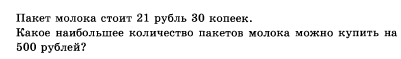 2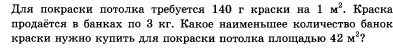 3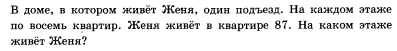 4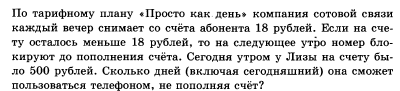 5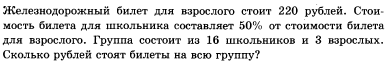 №31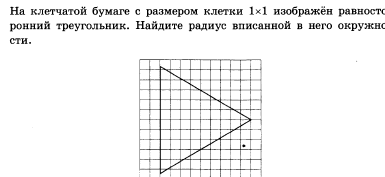 2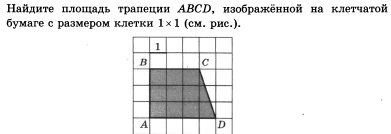 3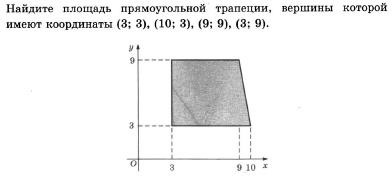 4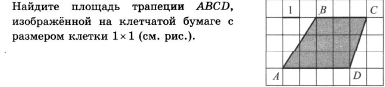 5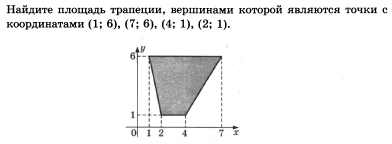 №41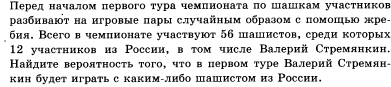 2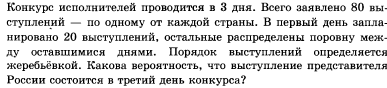 3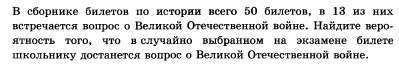 4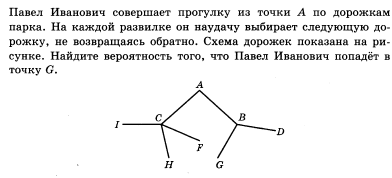 5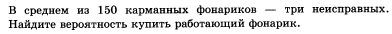 №51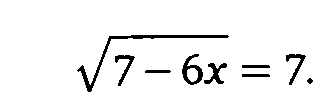 2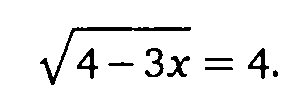 3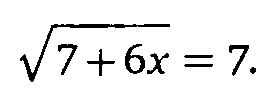 4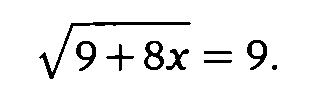 5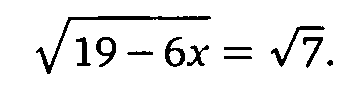 №61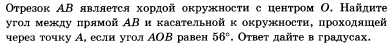 2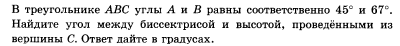 3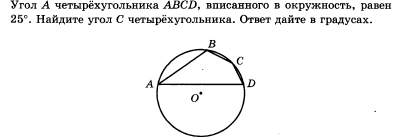 4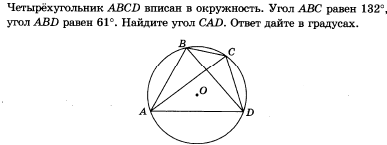 5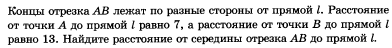 №91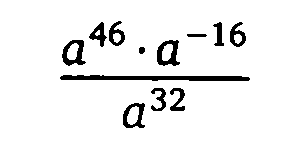 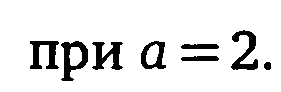 2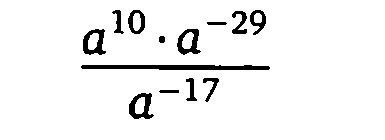 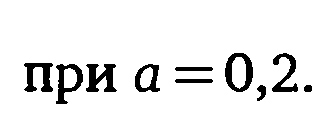 3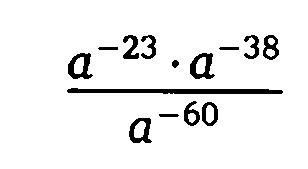 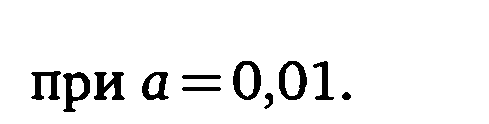 4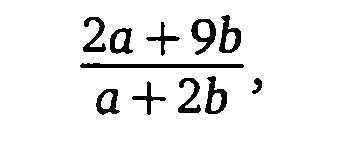 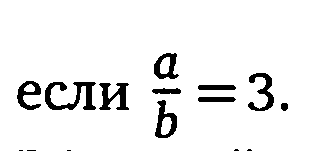 5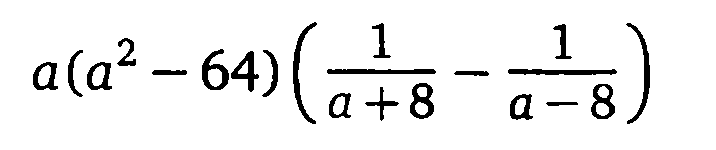 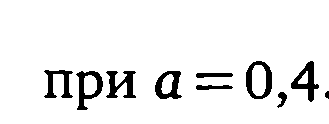 №111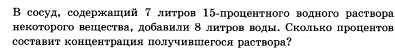 2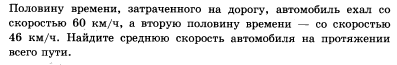 3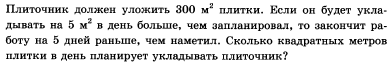 4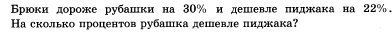 5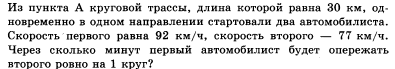 5№134№56№9112330,2-7280,257210,50,375-411255311390,267155100152710,50,259713402420200,9823-6,4120